__________________________________________________________________РЕШЕНИЕ                                                                             ЧЕЧИМР Е Ш Е Н И ЕВосьмой сессии Совета депутатов муниципального образования          «Ябоганское сельское поселение» четвертого созыва      «21» октября 2019 год                            с.Ябоган                     № 4-29 «О налоге на имущество физических лиц  на территории Ябоганского сельского поселения» В соответствии с частью 4 статьи 12, частью 2 статьи 53, главой 32 Налогового кодекса Российской Федерации (далее – Кодекс), Законом Республики Алтай от 24 июня 2019 года № 43-РЗ «Об установлении единой даты начала применения на территории Республики Алтай порядка определения налоговой базы по налогу на имущество физических лиц исходя из кадастровой стоимости объектов налогообложения», Совет депутатов  Ябоганского сельского поселения решил: 1. Установить и ввести в действие с 1 января 2020 года налог на имущество физических лиц (далее - налог), обязательный к уплате на территории Ябоганского сельского поселения.2. Установить налоговые ставки по налогу в следующих размерах:3. Порядок и сроки уплаты налога установлены статьей 409 Кодекса.4. Признать утратившим силу Решение тридцать третьей сессии Совета депутатов муниципального образования «Ябоганское сельское поселения» третьего созыва от 30 октября 2017г. № 3-87 «О налоге на имущество физических лиц на территории Ябоганского сельского поселения».5. Настоящее Решение вступает в силу не ранее чем по истечении одного месяца со дня его официального опубликования и не ранее 1-го числа очередного налогового периода по налогу.   Глава Ябоганского сельского поселения                           К.П.Елтоков                                                     Российская Федерация Республика АлтайСовет  депутатов  муниципального                        образованияЯбоганское  сельское поселение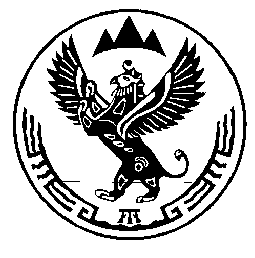 Россия ФедерациязыАлтай РеспубликаJабаган Jурттынмуниципал  тозомолининдепутаттарСоведи№ 
п/пОбъект налогообложенияНалоговая ставка 1.жилой дом 0,3%2.квартира, часть жилого дома0,3%3.комната, часть квартиры0,3%4.объект незавершенного строительства в случае, если проектируемым назначением такого объекта является жилой дом0,3%5.единый недвижимый комплекс, в состав которого входит хотя бы один жилой дом0,3%6.гараж, машино-место, в том числе расположенный  в объектах налогообложения, указанных в пунктах 8 и 9 настоящей таблицы0,3%7.хозяйственные строения или сооружения, площадь каждого из которых не превышает 50 квадратных метров и которые расположены на земельных участках для ведения личного подсобного хозяйства, огородничества, садоводства или индивидуального жилищного строительства0,3%8.объект налогообложения, включенный в перечень, определяемый в соответствии с пунктом 7 статьи 378.2 Кодекса, объект налогообложения, предусмотренный абзацем вторым пункта 10 статьи 378.2 Кодекса2%9.объект налогообложения, кадастровая стоимость которого превышает 300 миллионов рублей2%10.прочие объекты налогообложения0,5%